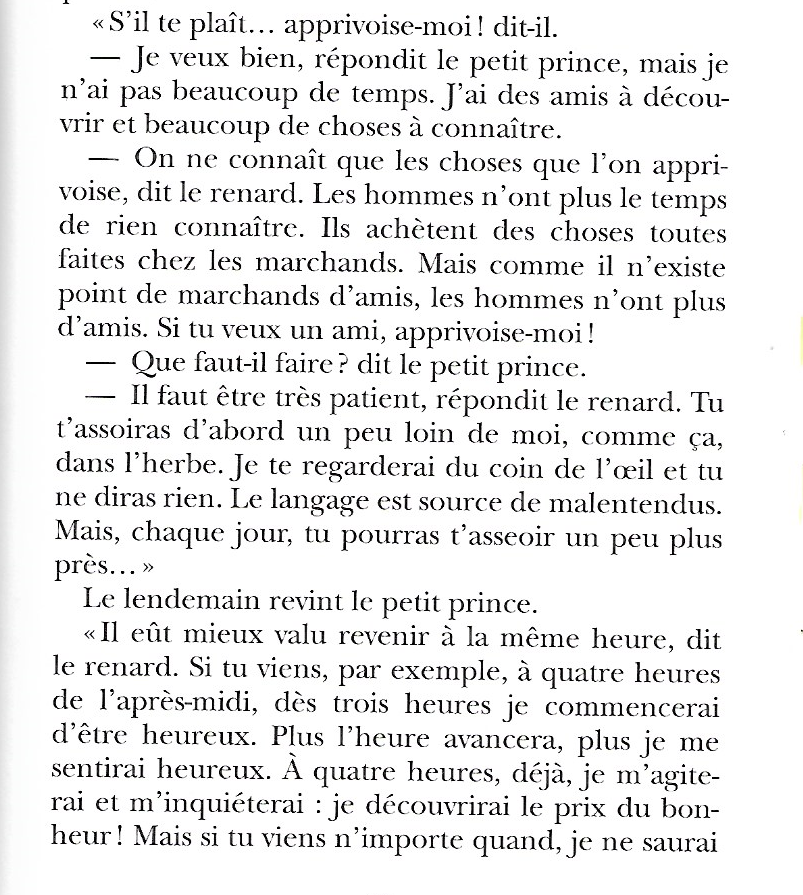 Extrait du « Petit Prince »